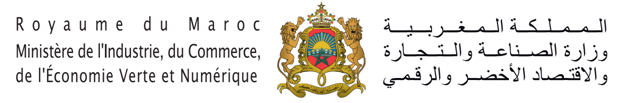 نموذج مطبوع السيرة الذاتيةالإدارة أو المنشأة المعنية: ...................................................................................المرجع: ...................................................................................المنصب المعني: ............................الحالة المدنيةالاسم العائلي: .........................................................................................................................Nom:الاسم الشخصي:.................................................................................................................Prénom :تاريخ الازدياد:|_||_||_||_|/|_||_|/|_||_|مكان الإزدياد: ………………………..............................................................................................الحالة العائلية:عازب (ة) 		متزوج (ة) 	         أرمل (ة) رقم بطاقة التعريف: ...........................................................................................................................  التشريفات والأوسمة: ..............................................................................................................................................................................................................................................................................رقم الهاتف (المكتب):................................................ النقال:................................................................البريد الإلكتروني: ..............................................................................................................................العنوان : .....................................................................................................................................................التكوين الأكاديمي (من الأحدث إلى الأقدم)التكوين الإضافي (من الأحدث إلى الأقدم)(*تدريب ورشة، تكوين قصير الأمد،….)التجربة المهنيةفي القطاع العمومي (من الأحدث إلى الأقدم)سنة التوظيف:............................................	           رقم التأجير: ................................................درجة التوظيف: .........................................		الدرجة الحالية:.............................................في القطاع الخاص أو في منظمة دولية (من الأحدث إلى الأقدم)الخبرات المهنيةاللغاتتصريح :أشهد على صحة المعلومات الواردة في هذا المطبوع.حرر في:.........................بتاريخ:|_||_||_||_|/|_||_|/|_||_|                     التوقيع: ..............................الشهادة أو الدبلوممؤسسة التكوينمدة التكوينمدة التكوينالشهادة أو الدبلوممؤسسة التكوينمنإلىموضوع التكويننوع التكوين(*)المدةالمؤسسة أو المنظمةالسنةالإدارة أو المؤسسةالمنصب/الوظيفةالمهاممنإلىالشركة أو المنظمةالمنصب/المهمةالبلد أو المدينةمنإلىالمجالالموضوعالمضمونالتاريخالعربيةالأمازيغيةالفرنسيةالأنجليزيةالإسبانيةأخرىمقروءةمكتوبةمنطوقة